Α Ν Α Κ Ο Ι Ν Ω Σ Η Σας ενημερώνουμε ότι σήμερα τα ξημερώματα και ώρα 2:30 π.μ προέκυψε μεγάλη βλάβη σε κεντρικό αγωγό ύδρευσης στην οδό Πεφανερωμένης. Προκειμένου να αντιμετωπιστεί άμεσα η βλάβη έγινε διακοπή υδροδότησης η οποία θα διαρκέσει μέχρι το πέρας των εργασιών.							ΑΠΟ ΤΟ ΔΗΜΟ ΛΕΥΚΑΔΑΣΕΛΛΗΝΙΚΗ ΔΗΜΟΚΡΑΤΙΑ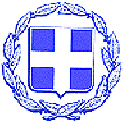 ΝΟΜΟΣ ΛΕΥΚΑΔΑΣΔΗΜΟΣ ΛΕΥΚΑΔΑΣΔΝΣΗ ΤΕΧΝΙΚΩΝ ΥΠΗΡΕΣΙΩΝΤΜΗΜΑ ΥΔΡΕΥΣΗΣ & ΑΠΟΧΕΤΕΥΣΗΣΛευκάδα   14-01-2024